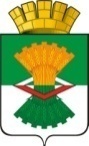 АДМИНИСТРАЦИЯМАХНЁВСКОГО МУНИЦИПАЛЬНОГО ОБРАЗОВАНИЯРАСПОРЯЖЕНИЕ21 января 2019 года  № 5п.г.т. МахнёвоО назначении ответственного за сбор, обобщение и учет сведений о состоянии категорирования, паспортизации и антитеррористической защищенности объектов (территорий), находящихся в муниципальной собственности Махнёвского муниципального образования, а также ведение единого перечня указанных объектов (территорий)В соответствии с Федеральными законами от 6 марта 2006 года № 35-ФЗ «О противодействии терроризму», от 6 октября 2003 года № 131–ФЗ                      «Об общих принципах организации местного самоуправления в Российской Федерации», во исполнение подпункта 1 пункта 2 распоряжения Губернатора Свердловской области от 18.12.2018 г. № 255-РГ «О реализации решений антитеррористической комиссии в Свердловской области от 08.11.2018 г. по вопросу «О состоянии антитеррористической защищенности объектов топливно-энергетического комплекса, мест массового пребывания людей и мерах по ее совершенствованию», руководствуясь Уставом Махнёвского муниципального образования,Назначить ответственным за сбор, обобщение и учет сведений о состоянии категорирования, паспортизации и антитеррористической защищенности объектов (территорий), находящихся в муниципальной собственности Махнёвского муниципального образования, а также ведение единого перечня указанных объектов (территорий) заместителя главы Администрации Махнёвского муниципального образования                                    (по строительству, ЖКХ, архитектуре, благоустройству и охране окружающей среды) Онучина А.В.Разместить настоящее распоряжение на официальном сайте Махнёвского муниципального образования в сети «Интернет».Контроль за исполнением настоящего распоряжения оставляю за собой.Глава Махнёвского муниципального образования	                                                     А.В. Лызлов